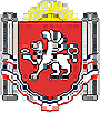 РЕСПУБЛИКА КРЫМРАЗДОЛЬНЕНСКИЙ РАЙОНБОТАНИЧЕСКИЙ СЕЛЬСКИЙ СОВЕТВнеочередное 81- е заседание  1 созываРЕШЕНИЕ27 мая 2018 г.                                    с.Ботаническое                                   № 53«Об отмене решения 21-го заседания 1 созыва Ботанического сельского совета Раздольненского района Республики Крым от 30.06.2015 г. №172 «Об утверждении Правил использования водных объектов общего пользования на территории муниципального образования Ботаническое сельское поселение Раздольненского района Республики Крым для личных и бытовых нужд»В соответствии с Федеральным законом от 06.10.2003 № 131-ФЗ «Об общих принципах организации местного самоуправления в Российской Федерации», Уставом Ботанического сельского поселения Раздольненского района Республики Крым, Ботанический сельский совет РЕШИЛ:1. Отменить решение 21-го заседания 1 созыва Ботанического сельского совета Раздольненского района Республики Крым от 30.06.2015 г. № 172 «Об утверждении Правил использования водных объектов общего пользования на территории муниципального образования Ботаническое сельское поселение Раздольненского района Республики Крым для личных и бытовых нужд».2. Настоящее решение вступает в силу с момента его официального обнародования.Председатель Ботанического сельского совета-глава администрации Ботаническогосельского  поселения                                                           М. А. Власевская